GNOSCAgemütliche 3 ½-Zimmer-Gartenwohnungmit Garten und schöner Aussicht…………………………..…………………………….……………..…………………….…………………………………….appartamento PT di 3 ½ localicon giardino e bella vista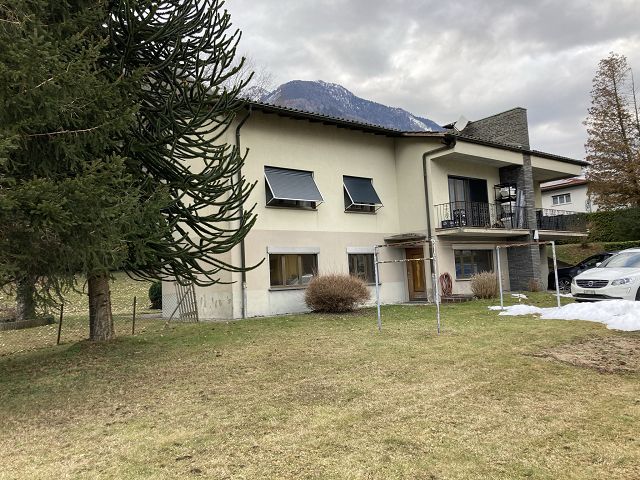                                    4180/3353Fr. 360'000.--   Standort | Umgebung6525 Gnosca, via Semon 2Region:	BellinzoneseLage:	sehr ruhig und sonnigAussicht:	schöne Aussicht Schulen:	jaEinkauf:	jaöffentlicher Verkehr:	100mDistanz nächste Stadt:	6kmDistanz Autobahn:	4km  BeschreibungDiese 3 ½-Zimmer-Erdgeschoss-Wohnung liegt an sehr ruhiger und sonniger Lage in Gnosca an der Via Semon 2 nördlich von Bellinzona. Das Zweifamilienhaus mit der Wohnung wurde 1970 erstellt und befindet sich in einem guten Zustand. Die Wohnung wirkt wohnlich und heimelig und verfügt über einen Wohnraum mit Cheminée, Wohnküche, 2 Schlafzimmer, Reduit sowie Dusche/WC. Vor und neben der Wohnung ist eine grosse Gartenanlage zur alleinigen Nutzung zugeteilt.Zur Wohnung gehören ein Keller sowie eine Garage mit Aussenparkplatz. Die Fahrt nach Bellinzona dauert nur ca. 5-10 Minuten. In ca. 30 Minuten erreicht man Lugano und Locarno und den Lago Maggiore.   Highlightsgemütliches, heimeliges Ambientein Zweifamilienhausgrosser Garten zur alleinigen Nutzungschöne Aussichtslage5-10 Minuten nach Bellinzona  Posizione | Dintorni6525 Gnosca, via Semon 2Regione:	BellinzonesePosizione:	soleggiata e tranquillaVista:	bella vistaScuole:	siNegozi:	siMezzi pubblici:	100mDistanza prossima città:	6kmDistanza autostrada:	4kmDescrizione dell’immobileQuest’appartamento di 3 ½ locali al piano terra si trova in una posizione molto tranquilla e soleggiata a Gnosca, Via Semon 2 a nord di Bellinzona. La casa bifamiliare con l'appartamento è stata costruita nel 1970 ed è in buone condizioni. L'appartamento è accogliente e dispone di un soggiorno con camino, cucina, 2 camere da letto, bagno con doccia e WC. Intorno dell’appartamento è un grande giardino a disposizione.L'appartamento ha una cantina e un garage con posto auto esterno. Il viaggio in auto fino a Bellinzona dura solo 5-10 minuti. In circa 30 minuti si può raggiungere Locarno e il Lago Maggiore.       Highlightsambiente accogliente e familiarein casa bifamiliaregrande giardino al proprio usobella vista5-10 minuti a Bellinzona Dusche/WC, Wohnraum Küche, 2 Zimmer und Reduit          doccia, soggiorno, cucina, reduit e 2 camere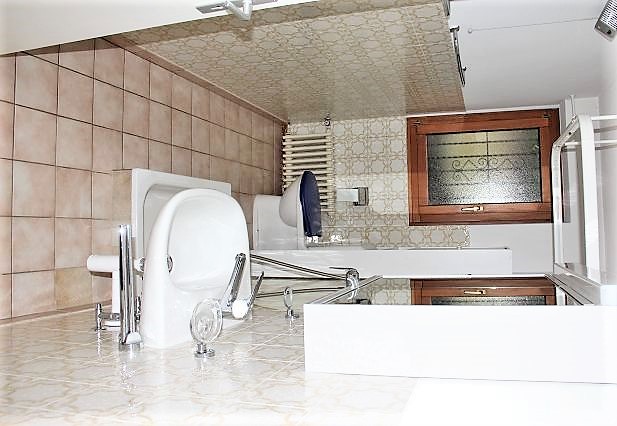 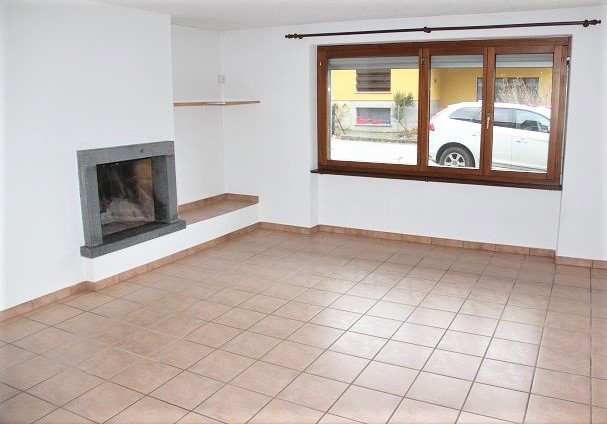 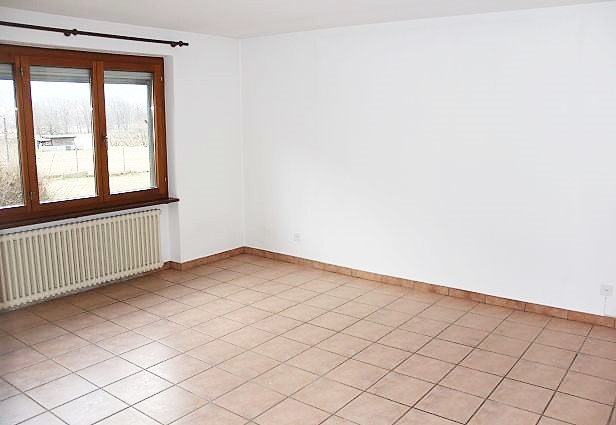 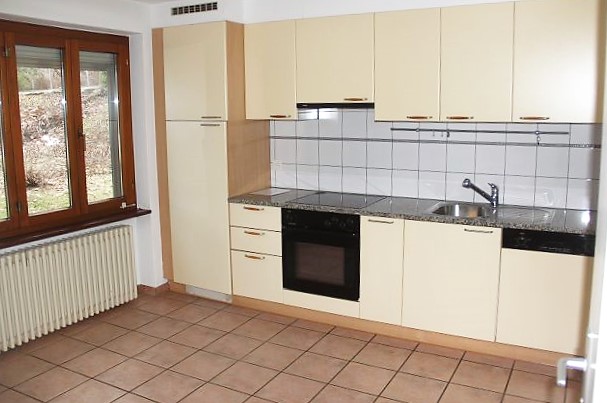 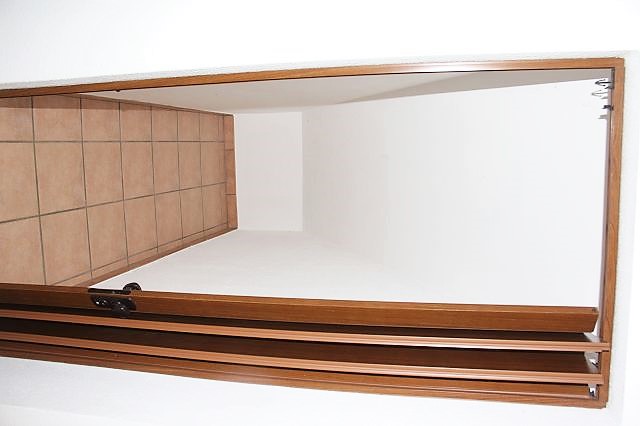 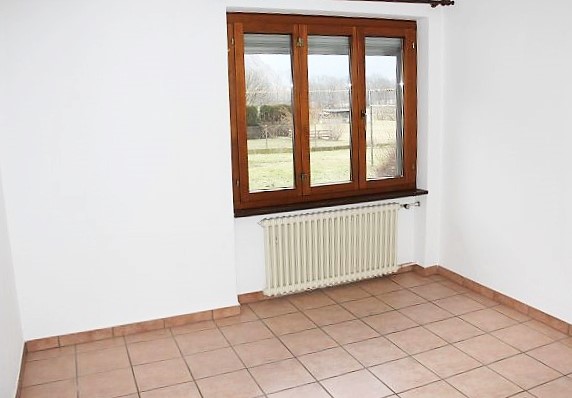                                           Garten und Aussicht         giardino e bella vista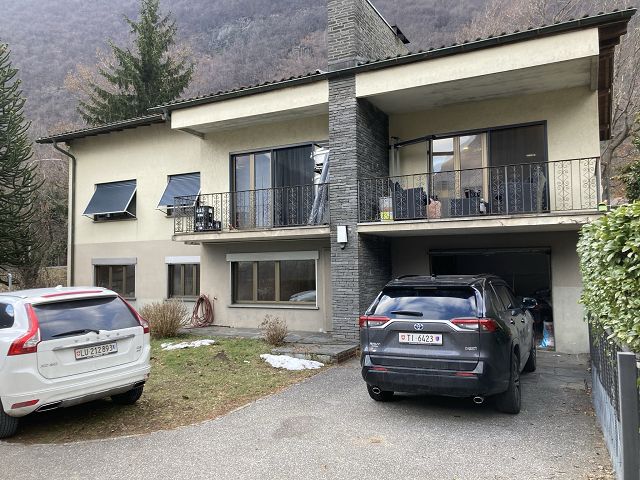 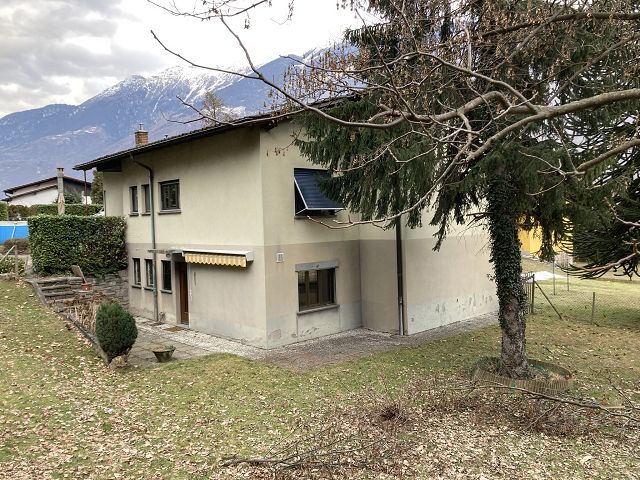 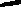 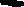 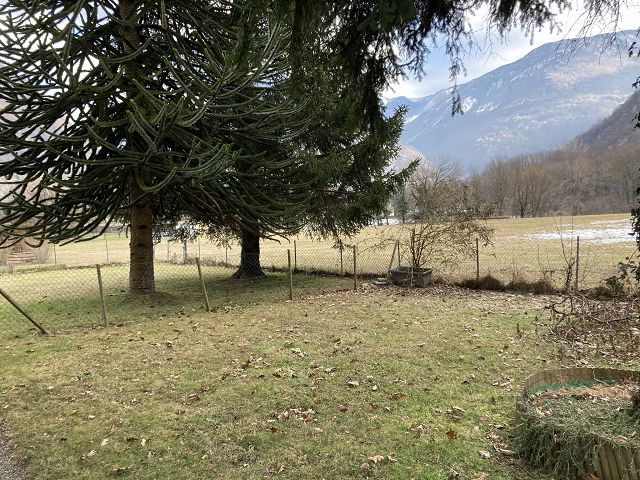 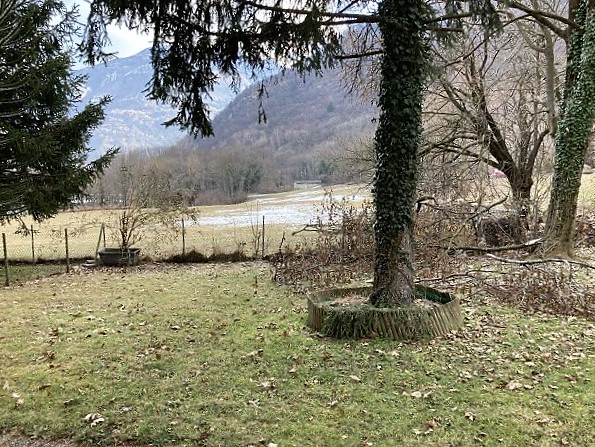 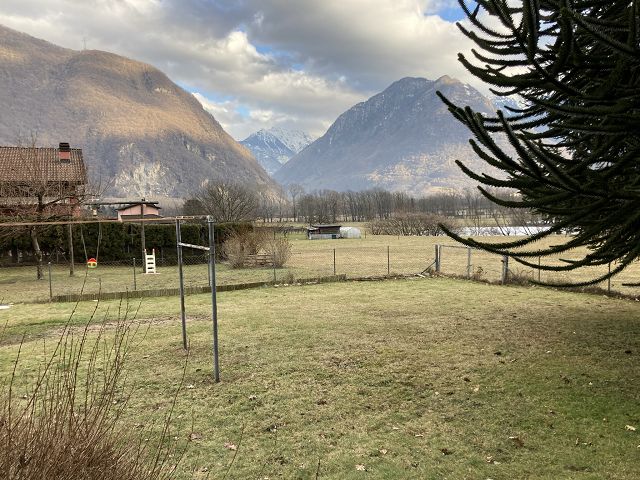 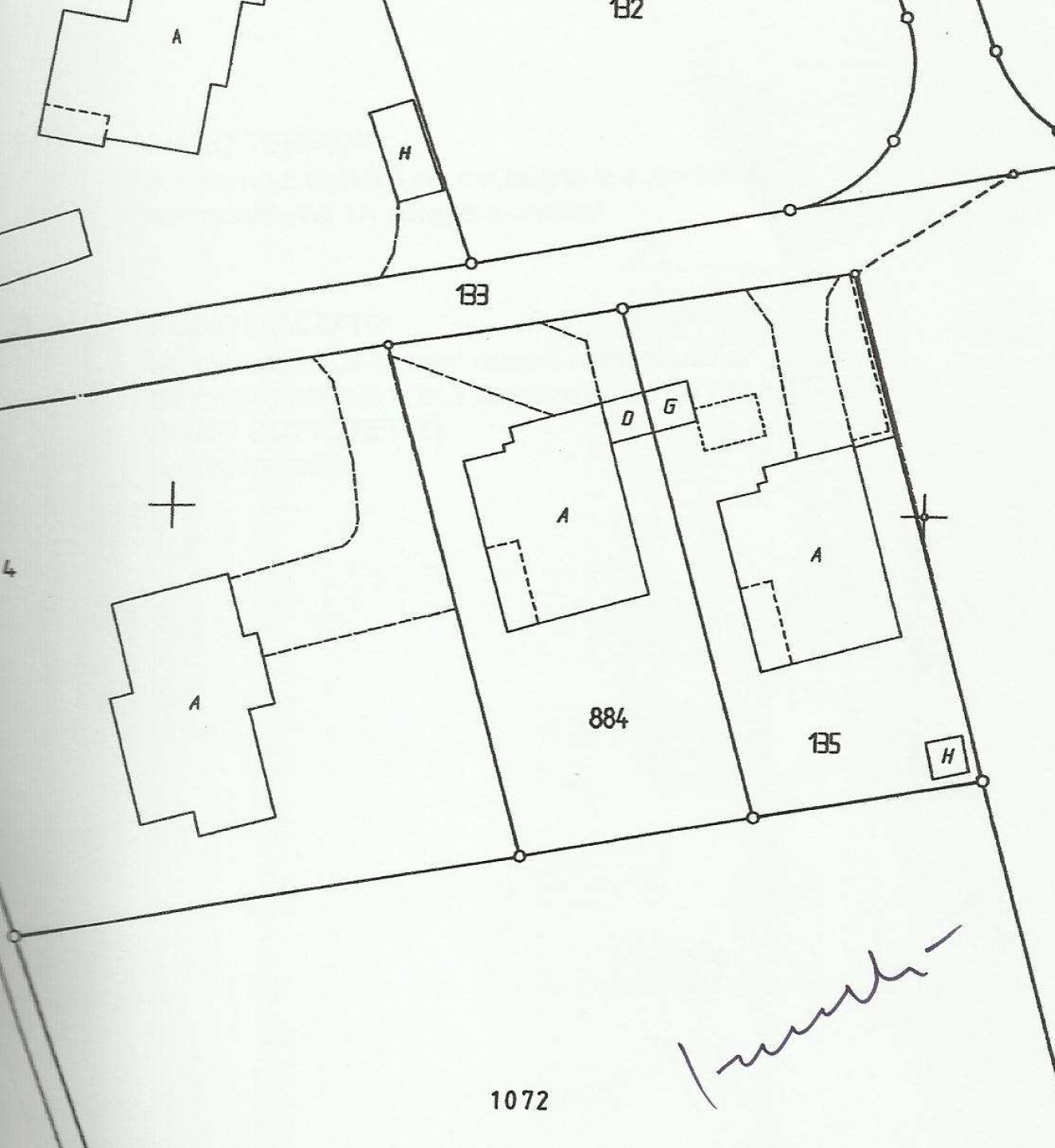 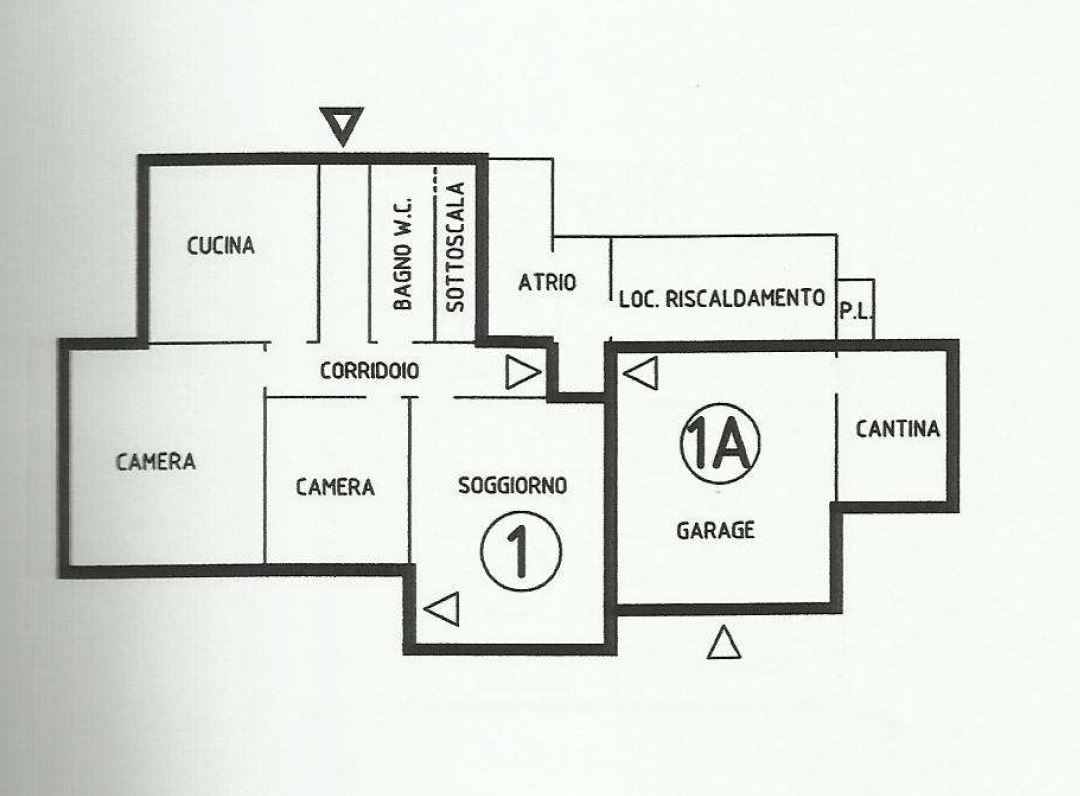 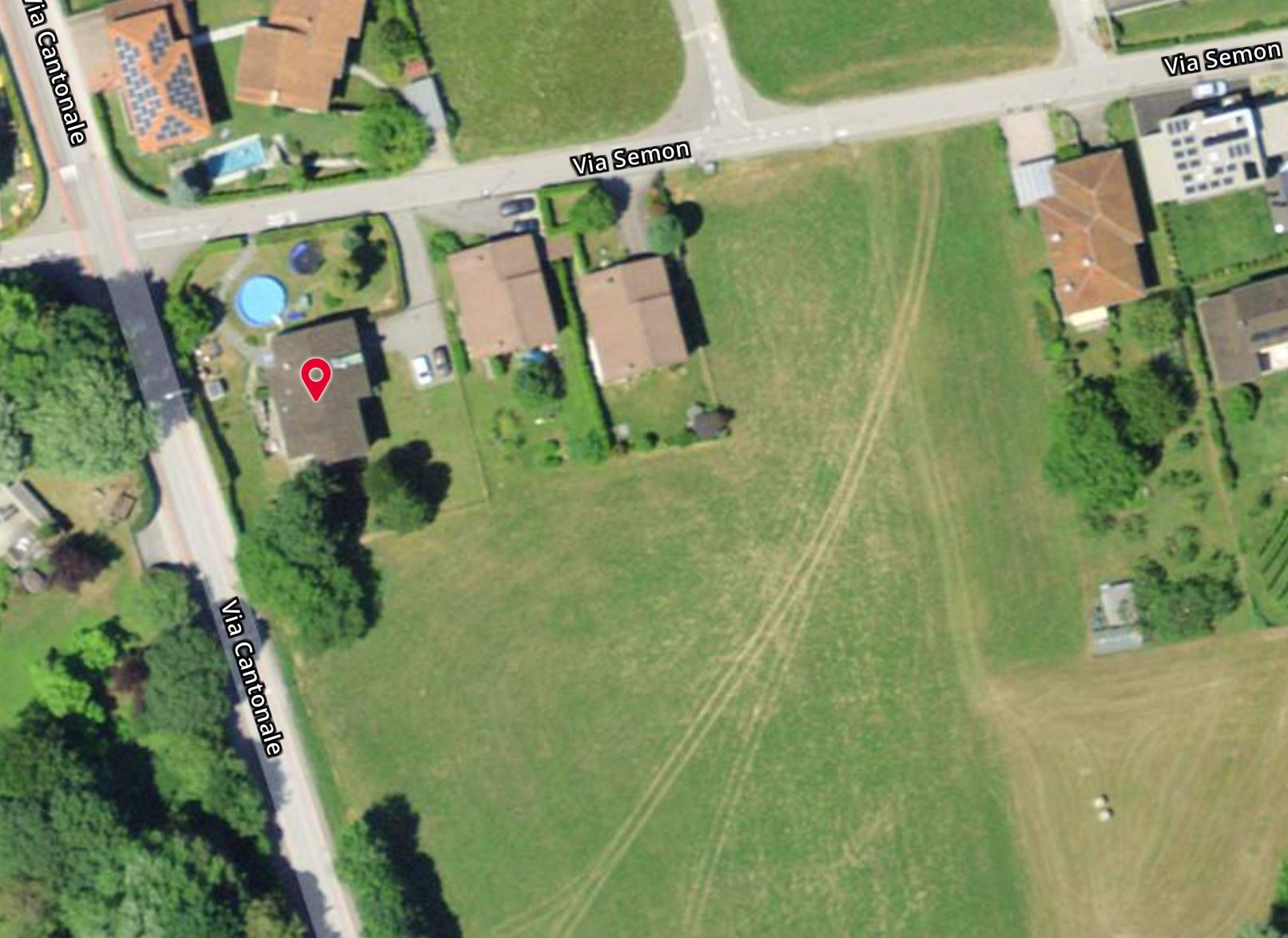 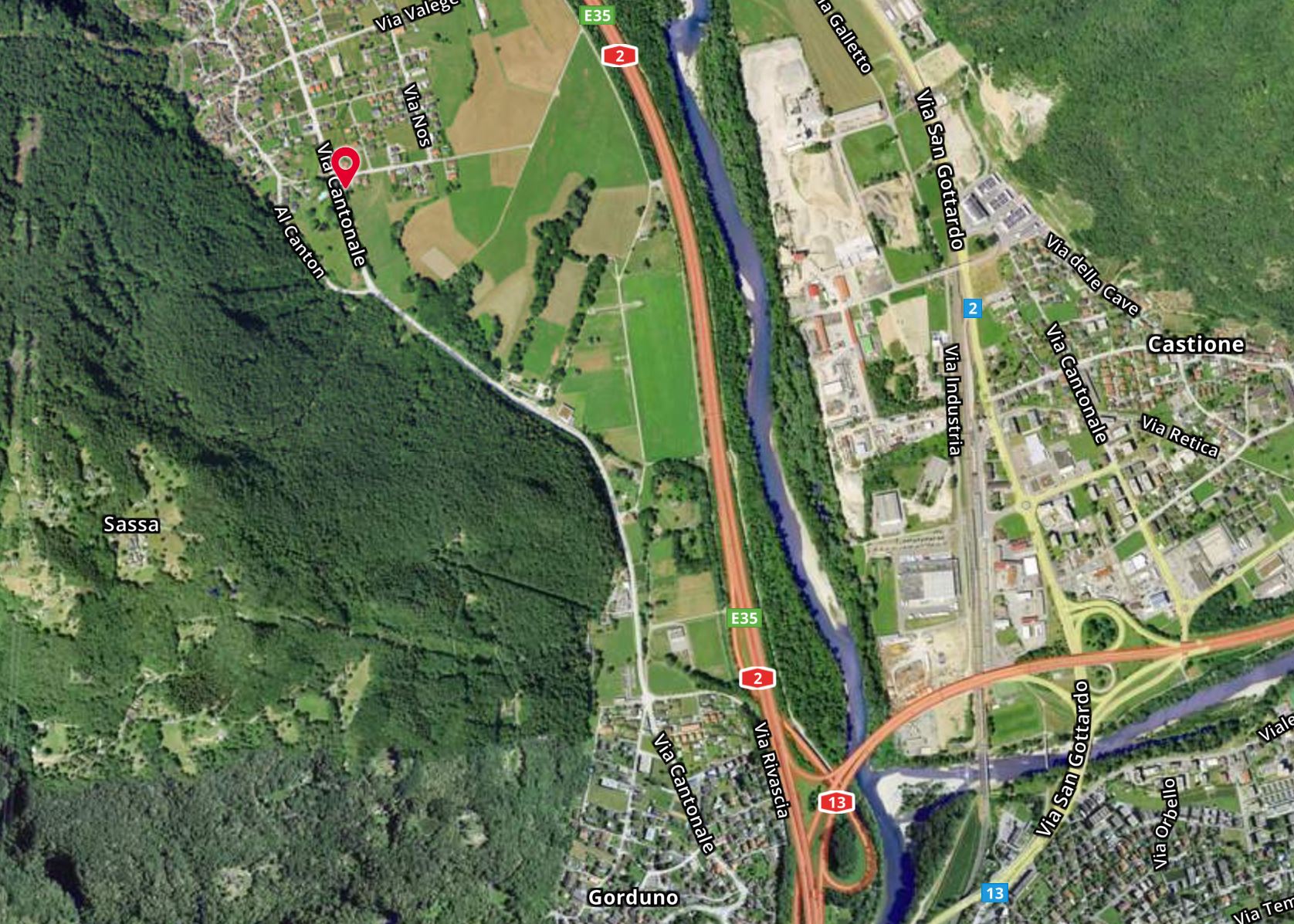   TICINO | Ascona       TICINO |   Gnosca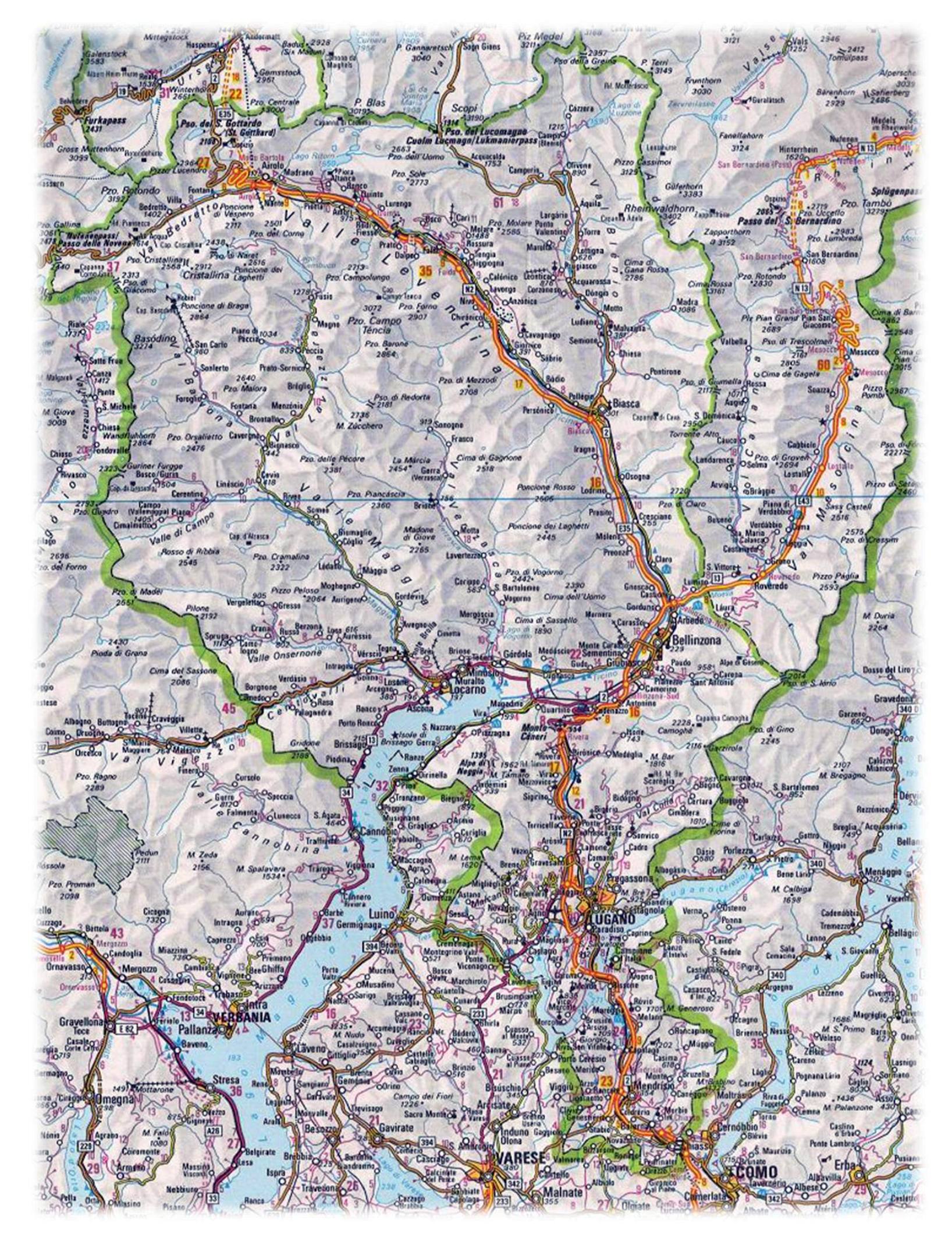 